УПРАВЛЕНИЕОБРАЗОВАНИЯ АДМИНИСТРАЦИИСЕРГИЕВО-ПОСАДСКОГО ГОРОДСКОГО ОКРУГАМОСКОВСКОЙ ОБЛАСТИМУНИЦИПАЛЬНОЕ БЮДЖЕТНОЕ ДОШКОЛЬНОЕ ОБРАЗОВАТЕЛЬНОЕ УЧРЕЖДЕНИЕ"ДЕТСКИЙ САД КОМБИНИРОВАННОГО ВИДА №60"ПРОЕКТс родителями детей второй группы раннего возраста"Каша - матушка наша"                                 Разработала воспитатель Магомедова И.С..г. Хотьково2020Актуальность темы проекта:	В наше время стали забываться традиции русских людей. В старину даже был праздник каши. У русских  князей существовал обычай – в знак примирения с врагом варить кашу. Без  каши  мирный  договор  считался недействительным. С тех пор про несговорчивых людей и говорят «С ним каши не сваришь». В наше время стали меньше ценить значение каши для здоровья людей и стали меньше ценить труд людей, выращивающих злаковые для народа. 	И в детском саду и дома нам часто говорят: «Ешьте больше каши, будете здоровы», Не будешь есть кашу, силы не будет». Да и в детском саду я часто вижу, как дети уносят кашу обратно, а нам очень часто дают в детском саду кашу. Вот я и подумала: «Действительно ли так полезны каши, как говорят взрослые?». Я решила выяснить этот вопрос. Может быть это правда? Ведь часто вредным для организма бывает что-нибудь очень вкусное, полезным – вкусное не всегда.Тип проекта: познавательно- творческий.Участники проекта: дети второй  группы раннего возраста, воспитатели группы, родители воспитанников.Срок реализации проекта: краткосрочный (2 недели)Цель проекта:Расширить представления детей о видах каш, круп, их значении для здоровья человека. Задачи:1. Расширить представление детей о каше как о традиционном русском блюде, его пользе для здоровья;2. Познакомить с тем, откуда каша на стол пришла, откуда берется крупа;3. Научить в игровой форме варить кашу;4. Активизировать и обогатить словарный запас детей;5. Воспитывать уважение к людям труда, к труду людей, которые выращивают злаковые культуры;6. Воспитывать бережное отношение к своему здоровью. Алгоритм разработки проекта Подготовительный этап 1. Выбор темы проекта2. Определение целей и задач,  составление плана работы.3. Подбор материала, уточнение имеющейся информации.Практический этап /формирование специфических знаний, умений, навыков/.- беседы; решение проблемных ситуаций; дидактические игры и упражнения;- чтение художественной литературы( рассказы, сказки, потешки);- пальчиковая гимнастика;Заключительный этапПредполагаемый результат: -Понимание детьми ценности каши, важности труда людей, растящих злаки. -Представления детей о технологии приготовлении каши. Взаимодействие с родителями:- Консультация для родителей «Значение каши в жизни человека», «Ай да, каша – пища наша» Каши детского садаРисовая каша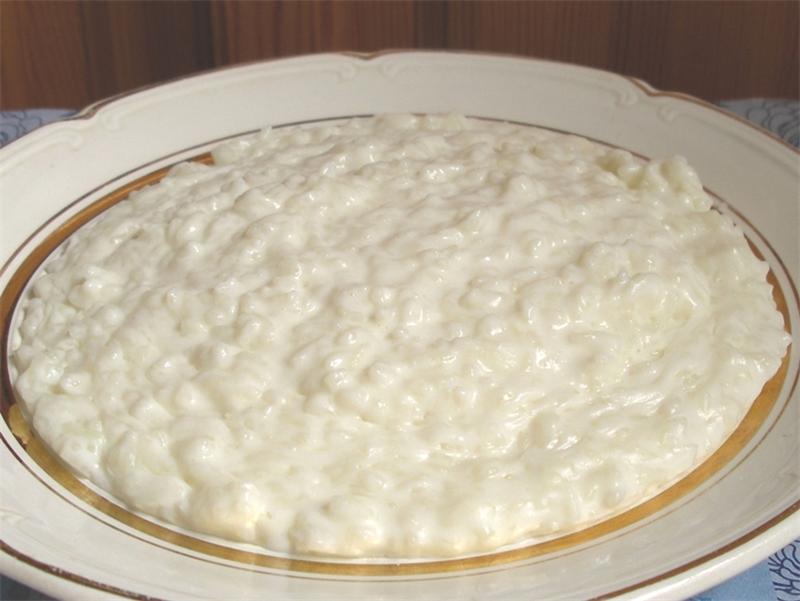  Каша "Дружба"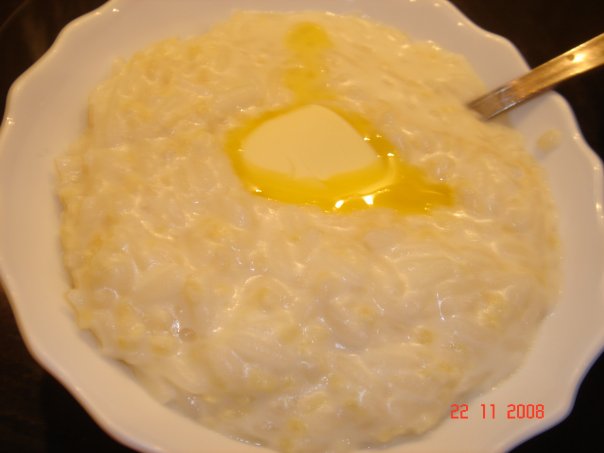 Гречневая каша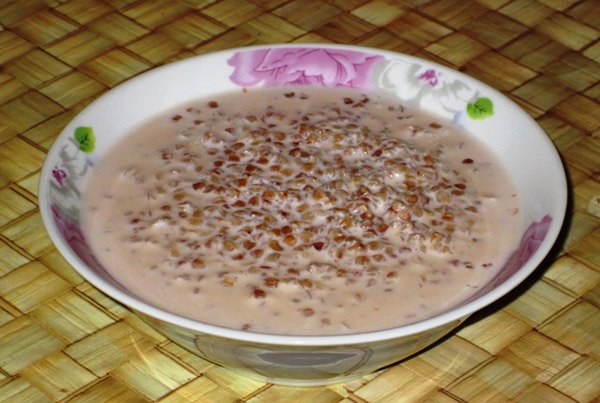 Каша из гречки.
Где варилась? 
В печке.
Сварилась, упрела,
Чтоб Оленька ела,
Кашу хвалила, 
На всех разделила…
Каша пшенная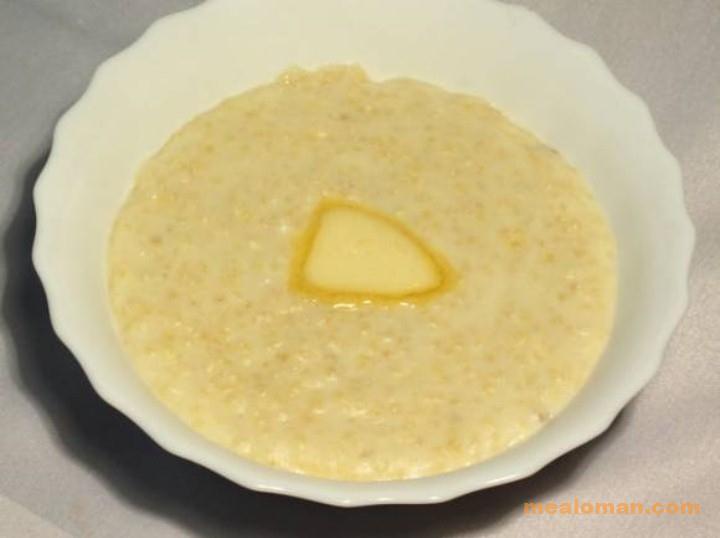 Мышка в кружечке зеленой 
Наварила каши пшенной.
Ребятишек дюжина
Ожидает ужина.
Всем по ложечке досталось.
Ни крупинки не осталось!Каша овсяная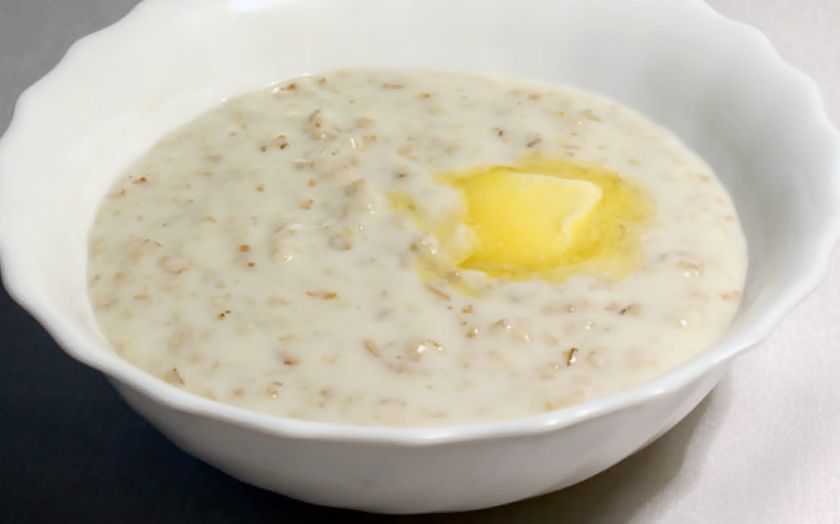 Овсяная каша стоит на столе,
Её приготовила бабушка мне.
Смотрела в одной передаче она
Какой в самом деле быть каша должна.
Без соли, без сахара, без молока
Её я попробовал только слегка.
Овсяную кашу я ложкой мешаю
И долго серьёзно над нею размышляю.
И выход нашёлся довольно простой
Как сделать тарелку с овсянкой - пустой:
Налил молока и добавил варенья.
Овсяная каша теперь - объеденье!Кукурузная каша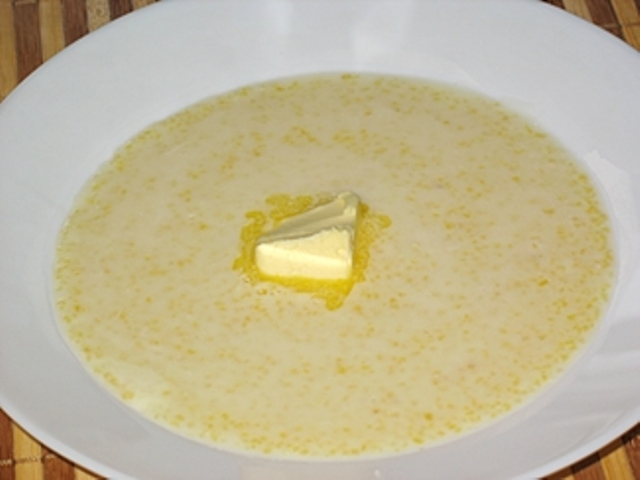 Манная каша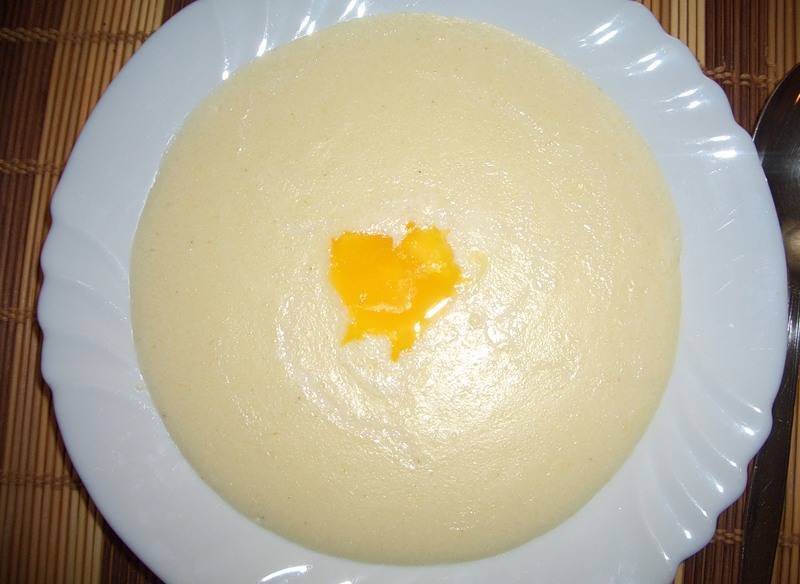 Манная каша
В кастрюльке кипела,
Каша плевалась,
Каша шипела,
Каша ворчала,
Каша пыхтела
И норовила сбежать
То и дело…
Вкусная пшенная каша 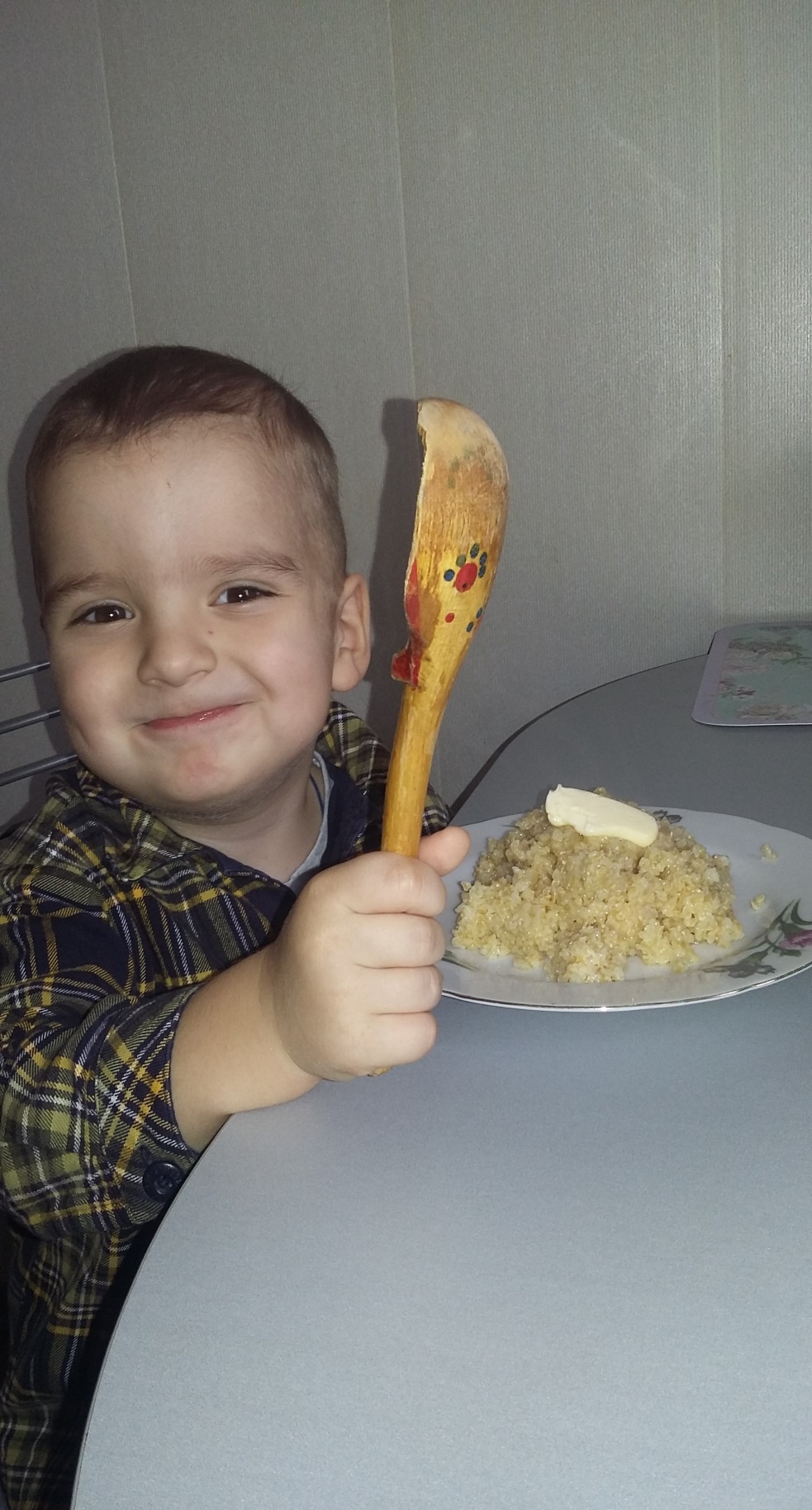 от  семьи КоростиныхНе на блюдце, не в стакане, 
А известно точно нам, 
Что в тарелочке стеклянной, 
Проживали Ам и Ням. 
Помогали дружно Дане, 
Пшенную кашу кушать по утрам: 
Ам - за папу, Ням - за маму, 
И за бабушку Ам-Ням. Рецепт вкусной пшенной кашиПшено - 2 стаканаВода - 4 стаканаСоль - 1 ч. ложкаСахар - 2 ч. ложкиСливочное масло -30г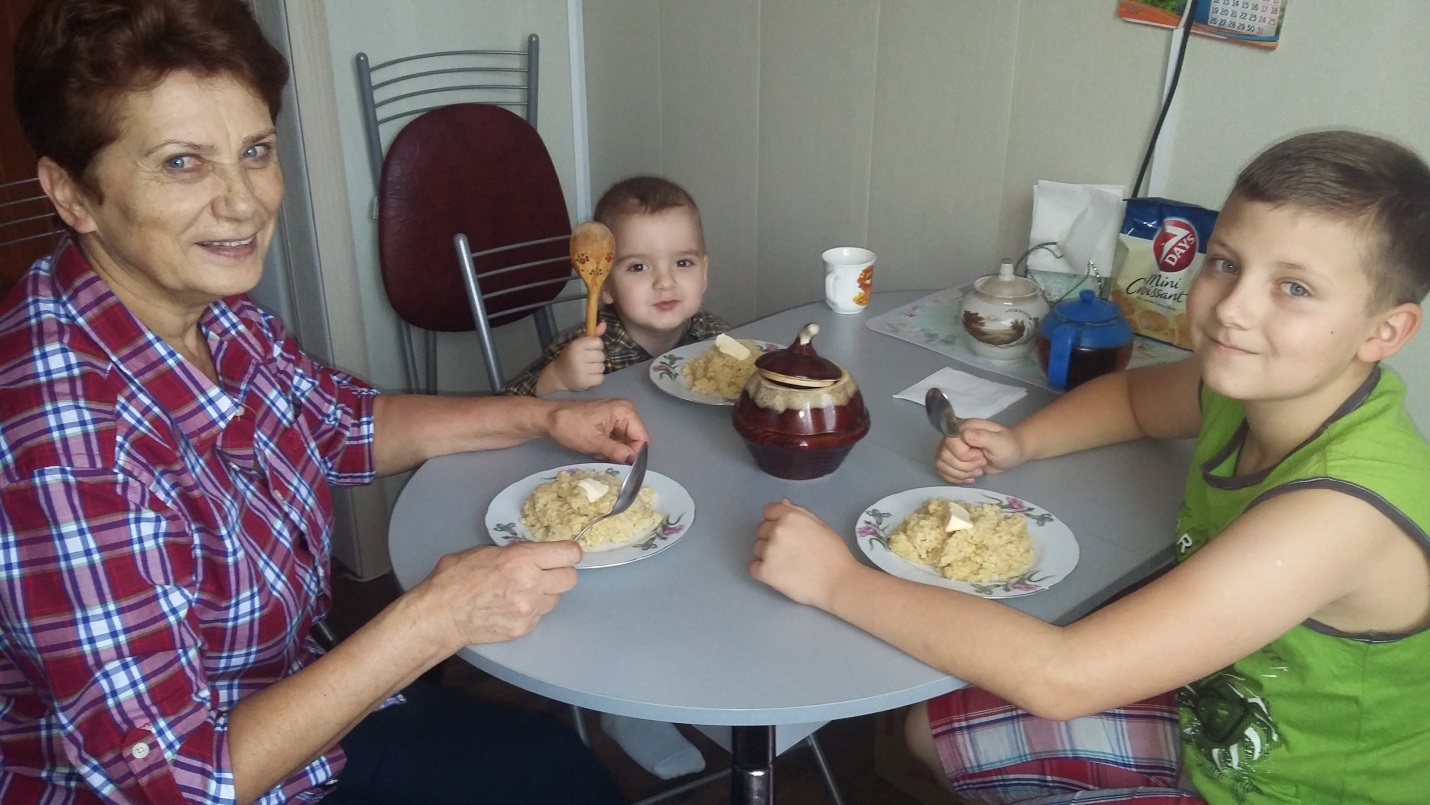 ПРИЯТНОГО АППЕТИТА!!!!!!«Кашка манная от Чаечки»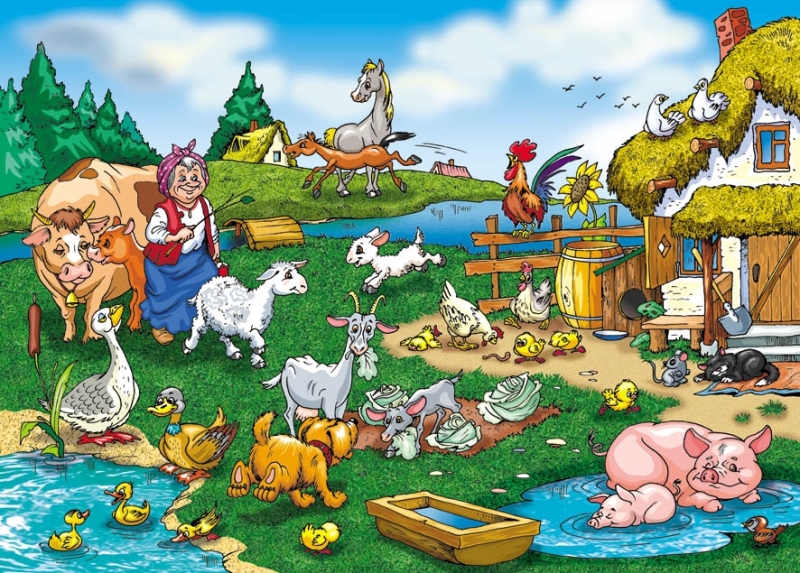 Семья Тихоновой ПелагеиУ нашей бабушки Гали есть коровка в деревне по имени Чайка. Очень вкусное молочко она нам дает: белое и полезное! А из этого молочка мы варим по утрам любимую Пелагушину кашку – манную. И называем ее «кашкой от Чаечки».У нашей бабушки ГалиныЕсть корова Чайка,Ласковая, добрая, как ее хозяйка.Чайка травушку жует,Молочко потом дает.Дружно мы его все пьем:И про Чаечку поем«Му-му-му как вкусно!Это же по русски!Утром рано мы встаемЕдим кашу, все втроем!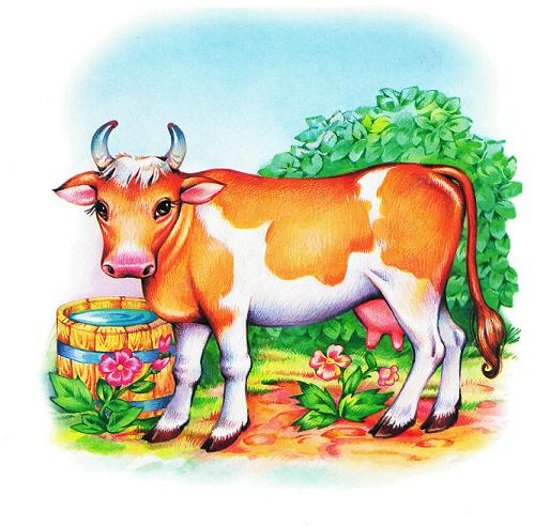 Рецепт простой:  Чайкино молоко вскипятить, подсолить, манную крупу тоненькой струйкой засыпать, несколько минут варить, помешивая. Затем в тарелочки разлить, по кусочку сливочного масла в кашку положить и свежим сахарным песочком посыпать. 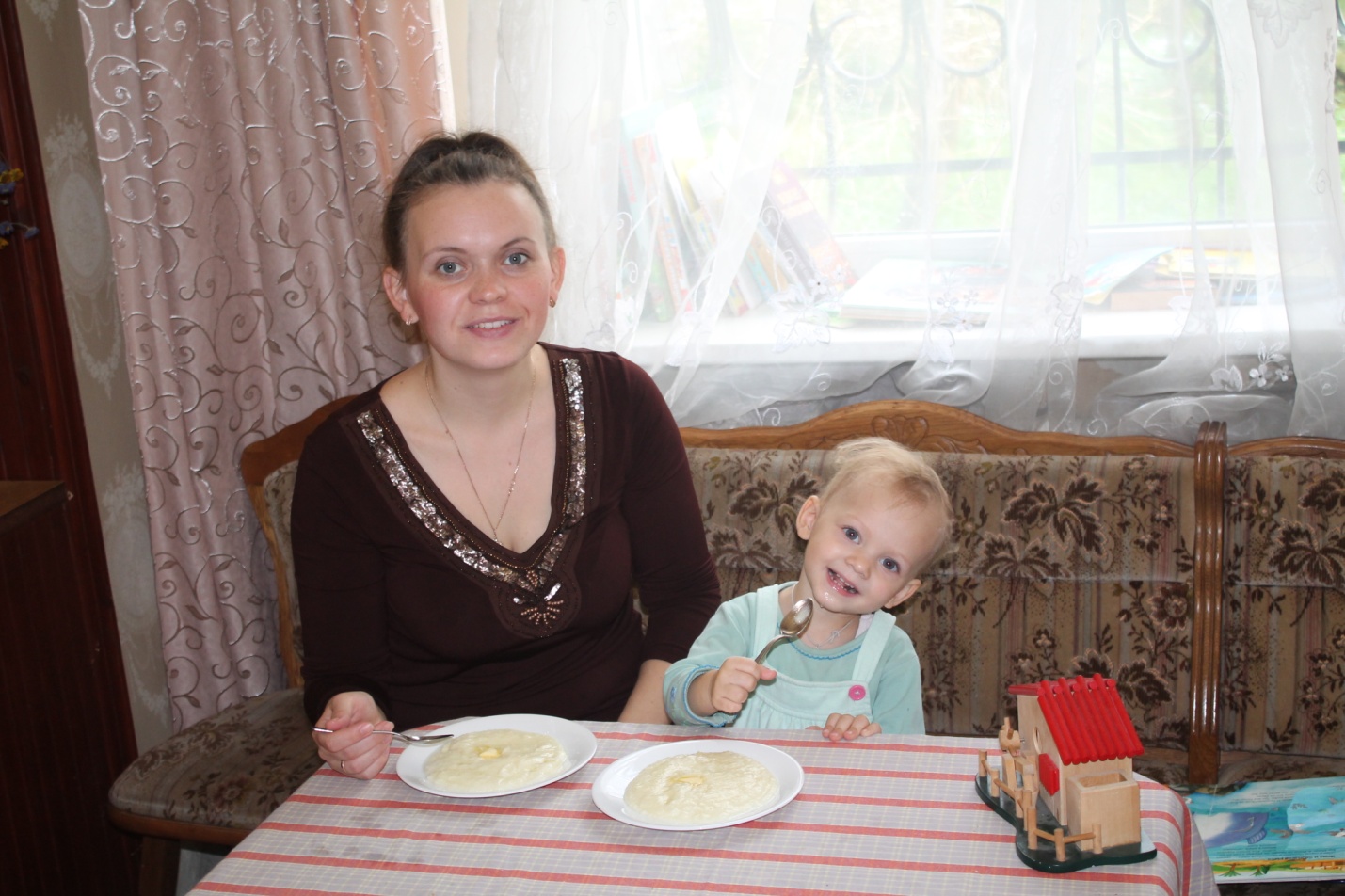 Приятного аппетита!